oddíl 1	IDENTIFIKACE SMĚSI A SPOLEČNOSTIoddíl 1	IDENTIFIKACE SMĚSI A SPOLEČNOSTIoddíl 1	IDENTIFIKACE SMĚSI A SPOLEČNOSTI1.1Identifikátor výrobku:Identifikátor výrobku:Obchodní název v ČR: Stříbro Obchodní název v ČR: Stříbro 1.1.1Další identifikátory výrobku:Další identifikátory výrobku:Crema PlataCrema Plata1.2Příslušná určená použití látky nebo směsi a nedoporučená použití:Příslušná určená použití látky nebo směsi a nedoporučená použití:Použití: Použití: 1.3Podrobné údaje o dodavateli bezpečnostního listu:Podrobné údaje o dodavateli bezpečnostního listu:1.3.1Výrobce/dodavatel z EUVýrobce/dodavatel z EUMANUFACTURAS KOKOLO, S.L.P.I. Roncesvalles, Pabellón 9-1001320 Oyón (Álava) SpainTel.: +34 945 622 148admin@kokolo. esMANUFACTURAS KOKOLO, S.L.P.I. Roncesvalles, Pabellón 9-1001320 Oyón (Álava) SpainTel.: +34 945 622 148admin@kokolo. es1.3.2Osoba odpovědná za uvedení výrobku na trh v České republiceOsoba odpovědná za uvedení výrobku na trh v České republiceART7 s.r.o.Jabloňová 109E, 27351 Malé KyšiceTel./fax.: 224 910 139e-mail: marketart@seznam.czART7 s.r.o.Jabloňová 109E, 27351 Malé KyšiceTel./fax.: 224 910 139e-mail: marketart@seznam.cz1.3.2Osoba odborně způsobilá zodpovědná za bezpečnostní listOsoba odborně způsobilá zodpovědná za bezpečnostní listJméno: Ing. Martina Šrámkováe-mail: martina_sramkova@volny.cz1.4Telefonní číslo pro naléhavé situaceTelefonní číslo pro naléhavé situace+420 602 414 051 nebo Toxikologické informační středisko, Na Bojišti 1, 128 08 Praha2, telefon nepřetržitě 224 919 293, 224  915 402, nebo (pouze ve dne 224  914 575)+420 602 414 051 nebo Toxikologické informační středisko, Na Bojišti 1, 128 08 Praha2, telefon nepřetržitě 224 919 293, 224  915 402, nebo (pouze ve dne 224  914 575)oddíl 2 	Identifikace NEBEZPEČNOSTIoddíl 2 	Identifikace NEBEZPEČNOSTI2.1Klasifikace látky nebo směsi2.1.1Klasifikace v souladu se směrnicí č. 1999/45/ESKlasifikace v souladu se směrnicí č. 1999/45/ESZdraví škodlivý, R65 Plné znění R-vět je uvedeno v Oddíle 16 tohoto bezpečnostního listu2.1.2Klasifikace v souladu s nařízením č. (ES) č. 1272/2008:Asp. Tox. 1 H304 Při požití a vniknutí do dýchacích cest může způsobit smrt.2.1.1Nejzávažnější nepříznivé fyzikálně-chemické účinkyžádné2.1.2Nejzávažnější nepříznivé účinky na lidské zdravíPři požití a vniknutí do dýchacích cest může způsobit smrt.2.1.3Nejzávažnější nepříznivé účinky na životní prostředíNepředstavuje žádné zvláštní nebezpečí za předpokladu dodržování požadavků pro likvidaci (viz Oddíl 13) a s nimi spojených národních nebo místních předpisů. 2.2Prvky označení2.2.1Označení v souladu se směrnicí 1999/45/ES:zdraví škodlivýObsahuje n-dekanR65 Zdraví škodlivý: při požití může vyvolat poškození plicS2 Uchovávejte mimo dosah dětíS35 Tento materiál a jeho obal musí být zneškodněny bezpečným způsobem.S51 Používejte pouze v dobře větraných prostoráchS59 Informujte se u výrobce nebo dodavatele o regeneraci nebo recyklaciS62 Při požití nevyvolávejte zvracení: okamžitě vyhledejte lékařskou pomoc a ukažte tento obal nebo označení2.2.2Označení v souladu s nařízením č. (ES) č. 1272/2008: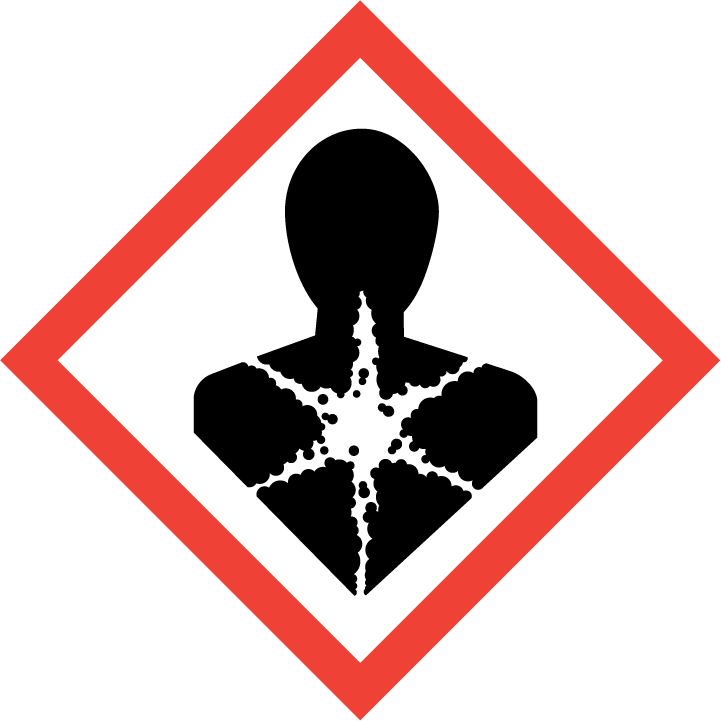 NEBEZPEČÍObsahuje n-dekanH304 Při požití a vniknutí do dýchacích cest může způsobit smrt..P102 Uchovávejte mimo dosah dětí.P301+P310 PŘI POŽITÍ: Okamžitě volejte TOXIKOLOGICKÉ INFORMAČNÍ STŘEDISKO nebo lékaře.P405 Skladujte uzamčené.P501 Odstraňte obsah/obal jako nebezpečný odpad , v souladu s místními, národními a/nebo mezinárodními předpisy2.3Další nebezpečnostSměs nesplňuje kritéria pro látky PBT nebo vPvB v souladu s přílohou XIII Nařízení EU 1907/2006.2.4Další informaceNesmí být používán v dosahu zdrojů zapáleníDalší informace, které je nutno uvést na obalu směsi v souladu s dalšími předpisy, viz Oddíl 15oddíl 3 	SLOŽENÍ / Informace o složkáchoddíl 3 	SLOŽENÍ / Informace o složkáchoddíl 3 	SLOŽENÍ / Informace o složkáchoddíl 3 	SLOŽENÍ / Informace o složkáchoddíl 3 	SLOŽENÍ / Informace o složkáchPopis: směs níže uvedených nebezpečných látek s neškodnými příměsemiPopis: směs níže uvedených nebezpečných látek s neškodnými příměsemiPopis: směs níže uvedených nebezpečných látek s neškodnými příměsemiPopis: směs níže uvedených nebezpečných látek s neškodnými příměsemiPopis: směs níže uvedených nebezpečných látek s neškodnými příměsemiNebezpečné látky:Indexové č.ES č.CAS č.Registrační čísloObsah (%hm.)KlasifikaceKlasifikaceNebezpečné látky:Indexové č.ES č.CAS č.Registrační čísloObsah (%hm.)dle 67/548/EHSdle (ES) č. 1272/2008n-dekannení204-686-4124-18-501-2119474199-26-XXXX3-4Xn, R65R66Asp. Tox. 1 H304 Flam. Liq. 3 H226EUH066 ** nejedná se o závazně klasifikovanou látku, Použita klasifikace dodavatele Plné znění R-vět a H vět a význam klasifikací podle (ES) 1272/2008  je uvedeno v Oddíle 16 tohoto bezpečnostního listu* nejedná se o závazně klasifikovanou látku, Použita klasifikace dodavatele Plné znění R-vět a H vět a význam klasifikací podle (ES) 1272/2008  je uvedeno v Oddíle 16 tohoto bezpečnostního listu* nejedná se o závazně klasifikovanou látku, Použita klasifikace dodavatele Plné znění R-vět a H vět a význam klasifikací podle (ES) 1272/2008  je uvedeno v Oddíle 16 tohoto bezpečnostního listu* nejedná se o závazně klasifikovanou látku, Použita klasifikace dodavatele Plné znění R-vět a H vět a význam klasifikací podle (ES) 1272/2008  je uvedeno v Oddíle 16 tohoto bezpečnostního listu* nejedná se o závazně klasifikovanou látku, Použita klasifikace dodavatele Plné znění R-vět a H vět a význam klasifikací podle (ES) 1272/2008  je uvedeno v Oddíle 16 tohoto bezpečnostního listuoddíl 4 	Pokyny pro první pomocoddíl 4 	Pokyny pro první pomoc4.1 Popis první pomoci4.1.1	Všeobecné pokynyZajistěte přívod čerstvého vzduchuProjeví-li se zdravotní potíže nebo v případě pochybností uvědomte lékaře a poskytněte mu informace z tohoto bezpečnostního listu. Při bezvědomí umístěte postiženého do stabilizované polohy na boku s mírně zakloněnou hlavou. 4.1.2V případě nadýchání:Přerušte expozici, postiženého přemístěte ze zamořeného prostředí na vzduch, zajistěte tělesný a duševní klid. Nenechte postiženého prochladnout. Má-li dýchací potíže, vyhledejte lékařskou pomoc. 4.1.3V případě zasažení očí:Odstraňte kontaktní čočky pokud je postižený používá. Okamžitě vyplachujte čistou (pokud možno vlahou) tekoucí vodou minimálně po dobu 15 minut při široce otevřených víčkách, zejména oblasti pod víčky; konzultujte s lékařem, zejména přetrvává-li bolest, nebo zarudnutí očí.4.1.4V případě zasažení kůže:Postiženému svlékněte kontaminovaný oděv, postižené místo omyjte velkým množstvím vody Při známkách podráždění (zarudnutí pokožky), nebo jsou-li známky poškození pokožky, vyhledejte lékaře.4.1.5V případě požití:Neprodleně přivolejte lékařskou pomoc. Nevyvolávejte zvracení. Postiženého uklidněte a umístěte v teple. Vypláchnout ústa. Lékaři ukažte etiketu (štítek) výrobku nebo tento bezpečnostní list.4.2Nejdůležitější akutní a opožděné symptomy a účinkyMůže mít fatální účinky při požití a vdechování!4.3Pokyn týkající se okamžité lékařské pomoci a zvláštního ošetřeníObecné informace: Nikdy nepodávejte nic ústy osobě v bezvědomí. V případě, že se necítíte dobře, uvědomte lékaře a poskytněte mu informace z tohoto bezpečnostního listu.Pokyn pro lékaře: symptomatická léčbaoddíl 5 	Opatření pro hasební zásahoddíl 5 	Opatření pro hasební zásah5.1Hasiva5.1.1Vhodná hasiva:Oxid uhličitý (CO2), prášek, vodní sprej, písek, pěna5.1.2Nevhodná hasivaPlný proud vody.5.2Zvláštní nebezpečnost vyplývající z látky nebo směsi:Používejte vodní sprej nebo mlhu pro chlazení ohrožených nádob.Výrobky obsahují snadno hořlavé páry a kapaliny. Při požáru vzniká kouř, mohou vznikat oxidy uhlíku (CO a CO2), saze, různé uhlovodíky nedokonalým spalováním a termolýzou. Nevdechujte zplodiny hoření.5.3Pokyny pro hasiče:Při požáru používejte ochranné vybavení včetně ochrany dýchadel (izolační přístroj)5.4Další informace:Zbytky po požáru a kontaminovanou hasicí kapalinu je nutné zneškodnit podle místně platných předpisů.Výrobky odstraňte z dosahu ohně anebo je alespoň ochlazujte proudem vody.Nevstupujte s otevřeným ohněm. Nekuřte.oddíl 6 	Opatření v případě náhodném únikuoddíl 6 	Opatření v případě náhodném úniku6.1Opatření na ochranu osob, ochranné prostředky a nouzové postupyZabraňte jakékoli zbytečné expozici. Zabraňte kontaktu s očima a kůží. Nevdechujte plyny. Zajistěte účinné větrání. Odstraňte všechny zdroje zapálení. Vypněte všechny elektrické přístroje, které mohou být zdrojem jiskření (oddíly  8). Páry plynů jsou těžší než vzduch. Nekuřte. Nepoužívejte otevřený oheň.Evakuujte personál.6.2Opatření na ochranu životního prostředíNenechejte vniknout do kanalizace/povrchové vody/spodní vody.6.3Metody a materiál pro omezení úniku a pro čištěníVětrejte místo. Zachytit savým materiálem (např. písek, piliny, křemelina, univerzální pojivo). Pak mechanicky sesbírejte a uložte do vhodné nádoby. Zajistěte odstranění v souladu s předpisy.6.4Odkaz na jiné oddílyDále viz Oddíly 7, 8 a 13oddíl 7 	Zacházení a skladováníoddíl 7 	Zacházení a skladování7.1Opatření pro bezpečné zacházeníS obaly manipulujte opatrně, páry výrobku jsou hořlavé. Používejte pouze venku nebo v dobře odvětrávaném prostředí. Při práci nejezte, nepijte a nekuřte. Před jídlem, pitím nebo kouřením si umyjte ruce vodou a mýdlem.Zabraňte kontaktu s očima. Nevdechujte plyny, páry a aerosoly. Zajistit dobré větrání místnosti i při zemi (páry jsou těžší než vzduch). Odstraňte všechny zdroje zapálení. Nevstupujte s otevřeným ohněm. Vypněte všechny elektrické přístroje, které mohou být zdrojem jiskření (oddíly  8). Realizujte preventivní opatření k prevenci hromadění elektrostatického náboje. 7.1.1Preventivní opatření na ochranu životního prostředí:Při obvyklém použití odpadá. V případě havárie viz. oddíl 6.7.2Podmínky pro bezpečné skladování látek a směsí včetně neslučitelných látek a směsí:Skladovat v originálních obalech v suchu a chladnu a na velmi dobře větraných místech. Neskladovat v blízkosti zdrojů tepla a na přímém slunci. Neskladovat se silnými kyselinami a zásadami.7.3Specifické konečné / specifická konečná použitíNejsou dostupné žádné informaceoddíl 8 	OMEZOVÁNÍ EXPOZICE / OSOBNÍ OCHRANNÉ PROSTŘEDKYoddíl 8 	OMEZOVÁNÍ EXPOZICE / OSOBNÍ OCHRANNÉ PROSTŘEDKYoddíl 8 	OMEZOVÁNÍ EXPOZICE / OSOBNÍ OCHRANNÉ PROSTŘEDKYoddíl 8 	OMEZOVÁNÍ EXPOZICE / OSOBNÍ OCHRANNÉ PROSTŘEDKYoddíl 8 	OMEZOVÁNÍ EXPOZICE / OSOBNÍ OCHRANNÉ PROSTŘEDKYoddíl 8 	OMEZOVÁNÍ EXPOZICE / OSOBNÍ OCHRANNÉ PROSTŘEDKYoddíl 8 	OMEZOVÁNÍ EXPOZICE / OSOBNÍ OCHRANNÉ PROSTŘEDKYoddíl 8 	OMEZOVÁNÍ EXPOZICE / OSOBNÍ OCHRANNÉ PROSTŘEDKYoddíl 8 	OMEZOVÁNÍ EXPOZICE / OSOBNÍ OCHRANNÉ PROSTŘEDKY8.1Kontrolní parametryKontrolní parametryKontrolní parametryKontrolní parametryKontrolní parametryKontrolní parametryKontrolní parametryKontrolní parametrySměs neobsahuje látky, pro něž jsou stanoveny (NV361/2007Sb., v platném znění) následující koncentrační limity v pracovním prostředí (nejvyšší přípustný expoziční limit=PEL; nejvyšší přípustná koncentrace v pracovním ovzduší=NPK-P).Další uvedené hodnoty jsou převzaty z bezpečnostního listu dodavatele.Směs neobsahuje látky, pro něž jsou stanoveny (NV361/2007Sb., v platném znění) následující koncentrační limity v pracovním prostředí (nejvyšší přípustný expoziční limit=PEL; nejvyšší přípustná koncentrace v pracovním ovzduší=NPK-P).Další uvedené hodnoty jsou převzaty z bezpečnostního listu dodavatele.Směs neobsahuje látky, pro něž jsou stanoveny (NV361/2007Sb., v platném znění) následující koncentrační limity v pracovním prostředí (nejvyšší přípustný expoziční limit=PEL; nejvyšší přípustná koncentrace v pracovním ovzduší=NPK-P).Další uvedené hodnoty jsou převzaty z bezpečnostního listu dodavatele.Směs neobsahuje látky, pro něž jsou stanoveny (NV361/2007Sb., v platném znění) následující koncentrační limity v pracovním prostředí (nejvyšší přípustný expoziční limit=PEL; nejvyšší přípustná koncentrace v pracovním ovzduší=NPK-P).Další uvedené hodnoty jsou převzaty z bezpečnostního listu dodavatele.Směs neobsahuje látky, pro něž jsou stanoveny (NV361/2007Sb., v platném znění) následující koncentrační limity v pracovním prostředí (nejvyšší přípustný expoziční limit=PEL; nejvyšší přípustná koncentrace v pracovním ovzduší=NPK-P).Další uvedené hodnoty jsou převzaty z bezpečnostního listu dodavatele.Směs neobsahuje látky, pro něž jsou stanoveny (NV361/2007Sb., v platném znění) následující koncentrační limity v pracovním prostředí (nejvyšší přípustný expoziční limit=PEL; nejvyšší přípustná koncentrace v pracovním ovzduší=NPK-P).Další uvedené hodnoty jsou převzaty z bezpečnostního listu dodavatele.Směs neobsahuje látky, pro něž jsou stanoveny (NV361/2007Sb., v platném znění) následující koncentrační limity v pracovním prostředí (nejvyšší přípustný expoziční limit=PEL; nejvyšší přípustná koncentrace v pracovním ovzduší=NPK-P).Další uvedené hodnoty jsou převzaty z bezpečnostního listu dodavatele.Směs neobsahuje látky, pro něž jsou stanoveny (NV361/2007Sb., v platném znění) následující koncentrační limity v pracovním prostředí (nejvyšší přípustný expoziční limit=PEL; nejvyšší přípustná koncentrace v pracovním ovzduší=NPK-P).Další uvedené hodnoty jsou převzaty z bezpečnostního listu dodavatele.Směs neobsahuje látky, pro něž jsou stanoveny (NV361/2007Sb., v platném znění) následující koncentrační limity v pracovním prostředí (nejvyšší přípustný expoziční limit=PEL; nejvyšší přípustná koncentrace v pracovním ovzduší=NPK-P).Další uvedené hodnoty jsou převzaty z bezpečnostního listu dodavatele.Chemický názevChemický názevChemický názevČíslo CASPELmg/m3NPK-Pmg/m3MAKMAKBATJako výchozí informace byly použity seznamy platné v době zpracovávání.Jako výchozí informace byly použity seznamy platné v době zpracovávání.Jako výchozí informace byly použity seznamy platné v době zpracovávání.Jako výchozí informace byly použity seznamy platné v době zpracovávání.Jako výchozí informace byly použity seznamy platné v době zpracovávání.Jako výchozí informace byly použity seznamy platné v době zpracovávání.Jako výchozí informace byly použity seznamy platné v době zpracovávání.Jako výchozí informace byly použity seznamy platné v době zpracovávání.Jako výchozí informace byly použity seznamy platné v době zpracovávání.8.1.18.1.1Doporučené metody měření látek v pracovním prostředí:Doporučené metody měření látek v pracovním prostředí:Doporučené metody měření látek v pracovním prostředí:Doporučené metody měření látek v pracovním prostředí:Doporučené metody měření látek v pracovním prostředí:Data nejsou k dispoziciData nejsou k dispoziciData nejsou k dispoziciData nejsou k dispoziciData nejsou k dispoziciData nejsou k dispoziciData nejsou k dispozici8.1.28.1.2Hodnoty ukazatelů biologických expozičních testů (BET)Hodnoty ukazatelů biologických expozičních testů (BET)Hodnoty ukazatelů biologických expozičních testů (BET)Hodnoty ukazatelů biologických expozičních testů (BET)Hodnoty ukazatelů biologických expozičních testů (BET)Hodnoty ukazatelů biologických expozičních testů (BET)Hodnoty ukazatelů biologických expozičních testů (BET)nezjišťovánonezjišťovánonezjišťovánonezjišťovánonezjišťovánonezjišťovánonezjišťováno8.1.38.1.3Doporučené postupy stanovení biologických expozičních testů:Doporučené postupy stanovení biologických expozičních testů:Doporučené postupy stanovení biologických expozičních testů:Doporučené postupy stanovení biologických expozičních testů:Doporučené postupy stanovení biologických expozičních testů:Doporučené postupy stanovení biologických expozičních testů:Doporučené postupy stanovení biologických expozičních testů:nezjišťovánonezjišťovánonezjišťovánonezjišťovánonezjišťovánonezjišťovánonezjišťováno8.1.48.1.4Expoziční scénářeExpoziční scénářeExpoziční scénářeExpoziční scénářeExpoziční scénářeExpoziční scénářeExpoziční scénářev současné době nejsou zpracoványv současné době nejsou zpracoványv současné době nejsou zpracoványv současné době nejsou zpracoványv současné době nejsou zpracoványv současné době nejsou zpracoványv současné době nejsou zpracovány8.28.2Omezování expoziceOmezování expoziceOmezování expoziceOmezování expoziceOmezování expoziceOmezování expoziceOmezování expozice8.2.18.2.1Vhodné technické kontrolyVhodné technické kontrolyVhodné technické kontrolyVhodné technické kontrolyVhodné technické kontrolyVhodné technické kontrolyVhodné technické kontrolyŽádné zvláštní prostředky nejsou vyžadovány za předpokladu, že se s výrobkem zachází ve shodě s obecnými zásadami hygieny a bezpečnosti obyvatel. Doporučuje se používat produkt na dobře větraných místech. Žádné zvláštní prostředky nejsou vyžadovány za předpokladu, že se s výrobkem zachází ve shodě s obecnými zásadami hygieny a bezpečnosti obyvatel. Doporučuje se používat produkt na dobře větraných místech. Žádné zvláštní prostředky nejsou vyžadovány za předpokladu, že se s výrobkem zachází ve shodě s obecnými zásadami hygieny a bezpečnosti obyvatel. Doporučuje se používat produkt na dobře větraných místech. Žádné zvláštní prostředky nejsou vyžadovány za předpokladu, že se s výrobkem zachází ve shodě s obecnými zásadami hygieny a bezpečnosti obyvatel. Doporučuje se používat produkt na dobře větraných místech. Žádné zvláštní prostředky nejsou vyžadovány za předpokladu, že se s výrobkem zachází ve shodě s obecnými zásadami hygieny a bezpečnosti obyvatel. Doporučuje se používat produkt na dobře větraných místech. Žádné zvláštní prostředky nejsou vyžadovány za předpokladu, že se s výrobkem zachází ve shodě s obecnými zásadami hygieny a bezpečnosti obyvatel. Doporučuje se používat produkt na dobře větraných místech. Žádné zvláštní prostředky nejsou vyžadovány za předpokladu, že se s výrobkem zachází ve shodě s obecnými zásadami hygieny a bezpečnosti obyvatel. Doporučuje se používat produkt na dobře větraných místech. 8.2.28.2.2Individuální ochranná opatření včetně osobních ochranných prostředkůIndividuální ochranná opatření včetně osobních ochranných prostředkůIndividuální ochranná opatření včetně osobních ochranných prostředkůIndividuální ochranná opatření včetně osobních ochranných prostředkůIndividuální ochranná opatření včetně osobních ochranných prostředkůIndividuální ochranná opatření včetně osobních ochranných prostředkůIndividuální ochranná opatření včetně osobních ochranných prostředkůUžívané osobní ochranné prostředky musí být v souladu s nařízením vlády 495/2001 Sb. (transpozice směrnice 89/686/EEC).Užívané osobní ochranné prostředky musí být v souladu s nařízením vlády 495/2001 Sb. (transpozice směrnice 89/686/EEC).Užívané osobní ochranné prostředky musí být v souladu s nařízením vlády 495/2001 Sb. (transpozice směrnice 89/686/EEC).Užívané osobní ochranné prostředky musí být v souladu s nařízením vlády 495/2001 Sb. (transpozice směrnice 89/686/EEC).Užívané osobní ochranné prostředky musí být v souladu s nařízením vlády 495/2001 Sb. (transpozice směrnice 89/686/EEC).Užívané osobní ochranné prostředky musí být v souladu s nařízením vlády 495/2001 Sb. (transpozice směrnice 89/686/EEC).Užívané osobní ochranné prostředky musí být v souladu s nařízením vlády 495/2001 Sb. (transpozice směrnice 89/686/EEC).8.2.2.18.2.2.1Obecná hygienická a ochranná opatření :Obecná hygienická a ochranná opatření :Obecná hygienická a ochranná opatření :Obecná hygienická a ochranná opatření :Obecná hygienická a ochranná opatření :Obecná hygienická a ochranná opatření :Obecná hygienická a ochranná opatření :Při práci s výrobkem nejezte, nepijte, nekuřte. Zamezte potřísnění očí a kůže. Před přestávkami si umyjte ruce. Při práci s výrobkem nejezte, nepijte, nekuřte. Zamezte potřísnění očí a kůže. Před přestávkami si umyjte ruce. Při práci s výrobkem nejezte, nepijte, nekuřte. Zamezte potřísnění očí a kůže. Před přestávkami si umyjte ruce. Při práci s výrobkem nejezte, nepijte, nekuřte. Zamezte potřísnění očí a kůže. Před přestávkami si umyjte ruce. Při práci s výrobkem nejezte, nepijte, nekuřte. Zamezte potřísnění očí a kůže. Před přestávkami si umyjte ruce. Při práci s výrobkem nejezte, nepijte, nekuřte. Zamezte potřísnění očí a kůže. Před přestávkami si umyjte ruce. Při práci s výrobkem nejezte, nepijte, nekuřte. Zamezte potřísnění očí a kůže. Před přestávkami si umyjte ruce. 8.2.2.28.2.2.2Ochrana při dýcháníOchrana při dýcháníOchrana při dýcháníOchrana při dýcháníOchrana při dýcháníOchrana při dýcháníOchrana při dýcháníPři dlouhodobém pobytu v nedostatečně větraných prostorách a při překročení mezních limitů používat vhodné ochranné dýchací přístroje .Při dlouhodobém pobytu v nedostatečně větraných prostorách a při překročení mezních limitů používat vhodné ochranné dýchací přístroje .Při dlouhodobém pobytu v nedostatečně větraných prostorách a při překročení mezních limitů používat vhodné ochranné dýchací přístroje .Při dlouhodobém pobytu v nedostatečně větraných prostorách a při překročení mezních limitů používat vhodné ochranné dýchací přístroje .Při dlouhodobém pobytu v nedostatečně větraných prostorách a při překročení mezních limitů používat vhodné ochranné dýchací přístroje .Při dlouhodobém pobytu v nedostatečně větraných prostorách a při překročení mezních limitů používat vhodné ochranné dýchací přístroje .Při dlouhodobém pobytu v nedostatečně větraných prostorách a při překročení mezních limitů používat vhodné ochranné dýchací přístroje .8.2.2.38.2.2.3Ochrana rukouOchrana rukouOchrana rukouOchrana rukouOchrana rukouOchrana rukouOchrana rukouPoužívat vhodné rukavice odolné proti rozpouštědlůmPoužívat vhodné rukavice odolné proti rozpouštědlůmPoužívat vhodné rukavice odolné proti rozpouštědlůmPoužívat vhodné rukavice odolné proti rozpouštědlůmPoužívat vhodné rukavice odolné proti rozpouštědlůmPoužívat vhodné rukavice odolné proti rozpouštědlůmPoužívat vhodné rukavice odolné proti rozpouštědlům8.2.2.48.2.2.4Ochrana očíOchrana očíOchrana očíOchrana očíOchrana očíOchrana očíOchrana očíTěsně přiléhající ochranné brýleTěsně přiléhající ochranné brýleTěsně přiléhající ochranné brýleTěsně přiléhající ochranné brýleTěsně přiléhající ochranné brýleTěsně přiléhající ochranné brýleTěsně přiléhající ochranné brýle8.2.2.58.2.2.5Ochrana kůže (celého těla):Ochrana kůže (celého těla):Ochrana kůže (celého těla):Ochrana kůže (celého těla):Ochrana kůže (celého těla):Ochrana kůže (celého těla):Ochrana kůže (celého těla):Pracovní ochranný oděv;Pracovní ochranný oděv;Pracovní ochranný oděv;Pracovní ochranný oděv;Pracovní ochranný oděv;Pracovní ochranný oděv;Pracovní ochranný oděv;8.2.38.2.3Omezování expozice životního prostředíOmezování expozice životního prostředíOmezování expozice životního prostředíOmezování expozice životního prostředíOmezování expozice životního prostředíOmezování expozice životního prostředíOmezování expozice životního prostředípři běžném použití odpadá; zabraňte vniknutí do povrchových vodotečí a do kanalizace.při běžném použití odpadá; zabraňte vniknutí do povrchových vodotečí a do kanalizace.při běžném použití odpadá; zabraňte vniknutí do povrchových vodotečí a do kanalizace.při běžném použití odpadá; zabraňte vniknutí do povrchových vodotečí a do kanalizace.při běžném použití odpadá; zabraňte vniknutí do povrchových vodotečí a do kanalizace.při běžném použití odpadá; zabraňte vniknutí do povrchových vodotečí a do kanalizace.při běžném použití odpadá; zabraňte vniknutí do povrchových vodotečí a do kanalizace.oddíl 9 	Fyzikální a chemické vlastnostioddíl 9 	Fyzikální a chemické vlastnostioddíl 9 	Fyzikální a chemické vlastnostioddíl 9 	Fyzikální a chemické vlastnosti9.1Informace o základních fyzikálních a chemických vlastnostechInformace o základních fyzikálních a chemických vlastnostechInformace o základních fyzikálních a chemických vlastnostechSkupenství:	Skupenství:	Skupenství:	Tuhá látka. Pasta Barva:Barva:Barva:stříbrnáZápachZápachZápachPo rozpouštědlechTeplota táníTeplota táníTeplota táníData nejsou k dispoziciBod varu/rozmezíBod varu/rozmezíBod varu/rozmezíData nejsou k dispoziciBod vzplanutíBod vzplanutíBod vzplanutíData nejsou k dispoziciHořlavostHořlavostHořlavostnehořlavýNebezpečí explozeNebezpečí explozeNebezpečí explozeData nejsou k dispoziciHorní mez výbušnostiHorní mez výbušnostiHorní mez výbušnostiData nejsou k dispoziciDolní mez výbušnostiDolní mez výbušnostiDolní mez výbušnostiData nejsou k dispoziciTenze par (při )Tenze par (při )Tenze par (při )Data nejsou k dispoziciHustota par Hustota par Hustota par Data nejsou k dispoziciRelativní hustota (při )Relativní hustota (při )Relativní hustota (při )Data nejsou k dispoziciRozpustnost ve vodě Rozpustnost ve vodě Rozpustnost ve vodě Data nejsou k dispoziciLog Pow oktanol/voda (při )Log Pow oktanol/voda (při )Log Pow oktanol/voda (při )Data nejsou k dispoziciTeplota samovzníceníTeplota samovzníceníTeplota samovzníceníData nejsou k dispoziciTeplota rozkladuTeplota rozkladuTeplota rozkladuData nejsou k dispoziciViskozita (při )Viskozita (při )Viskozita (při )Data nejsou k dispoziciObsah organických sloučenin – VOCObsah organických sloučenin – VOCObsah organických sloučenin – VOCData nejsou k dispozici9.29.2Další informaceDalší informaceHustota par je větší než hustota vzduchu – páry se drží při zemHustota par je větší než hustota vzduchu – páry se drží při zemoddíl 10 	Stálost a reaktivitaoddíl 10 	Stálost a reaktivita10.1Reaktivitanení stanovena10.2Chemická stabilitaProdukt je za normálních podmínek použití stabilní. Může tvořit hořlavé/výbušné směsi par se vzduchem10.3Možnost nebezpečných reakcíData nejsou k dispozici10.4Podmínky, kterým je třeba zabránitPřímé sluneční záření; otevřený oheň, statická elektřina; za normálních podmínek používání nejsou známy nebezpečné reakce10.5Neslučitelné materiályData nejsou k dispozici10.6Nebezpečné produkty rozkladuPři běžném způsobu použití nevznikají. Nedokonalým spalováním vzniká kouř a toxické plyny (např.CO, CO2)10.7Další informaceŽádné další informace nejsou k dipozicioddíl 11 	TOXIKOLOGICKÉ INFORMACEoddíl 11 	TOXIKOLOGICKÉ INFORMACE11.1Informace o toxikologických účincích11.1.1SměsiPro směs  nejsou relevantní toxikologické údaje k dispozicia) akutní toxicita			Údaje nejsou k dispozici (dále viz 11.1.2)b) dráždivost			Údaje nejsou k dispozicic) žíravost 			Údaje nejsou k dispozicid) senzibilizace 			Údaje nejsou k dispozicie) toxicita opakované dávky	Údaje nejsou k dispozici f) karcinogenita			Údaje nejsou k dispozicig) mutagenita			Údaje nejsou k dispozicih) toxicita pro reprodukci	Údaje nejsou k dispozici11.1.2Složek směsiData nejsou k dispozici11.2Zkušenosti z působení na člověkaPři požití a vniknutí do dýchacích cest může způsobit smrt.11.3Další údajeSměs je hodnocena konvenčními výpočtovými metodami v souladu se směrnicí č. 1999/45/ESoddíl 12 	EKOLOGICKÉ INFORMACEoddíl 12 	EKOLOGICKÉ INFORMACE12.1ToxicitaPro směs  nejsou relevantní toxikologické údaje k dispozici. Směs je hodnocena konvenčními výpočtovými metodami v souladu se směrnicí č. 1999/45/ES a Nařízením EU č. 1272/2008.Informace jsou založeny na datech pro složky směsi a ekotoxických studiích podobných výrobků.Nejsou známy ekologické škody způsobené tímto výrobkem.12.2Perzistence a rozložitelnostÚdaje nejsou k dispozici.12.3Bioakumulační potenciálÚdaje nejsou k dispozici.12.4MobilitaÚdaje nejsou k dispozic12.5Výsledky posouzení PBT a vPvBProdukt nesplňuje kritéria pro PBT a vPvB látky v souladu s přílohou XIII Nařízení REACH (1907/2006)12.6Jiné nepříznivé účinkyZabraňte vniknutí do kanalizace a do životního prostředíoddíl 13 	POKYNY PRO odstraňováníoddíl 13 	POKYNY PRO odstraňování13.1Metody nakládání s odpadyS odpady nutno nakládat v souladu se zákonem č. 185/2001 Sb., o odpadech v platném znění a ve znění souvisejících předpisů.Nemísit s komunálním odpadem. Zabránit úniku do kanalizace13.1.1Možné riziko při odstraňováníPři odstraňování odpadu významné riziko nevzniká, ale prázdné obaly mohou obsahovat nezreagované komponenty. Jedná se o nebezpečný odpad.13.1.2Doporučené zařazení odpadu13.1.2.1Směs08 01 11* Odpadní barvy a laky obsahující organická rozpouštědla nebo jiné nebezpečné látky13.1.2.2Obaly15 01 10* Obaly obsahující zbytky nebezpečných látek nebo obaly těmito látkami znečištěnéNebo podle druhu obalu – pouze pro prázdné a čisté obaly bez zbytku rozpouštědla: 15 01 02 Plastové obalyoddíl 14 	Informace pro přepravUoddíl 14 	Informace pro přepravU14.1	číslo OSNnepodléhá14.2	Příslušný název OSN pro zásilku14.3	Třída/třídy nebezpečnosti pro přepravu14.4	Obalová skupina14.5	Nebezpečnost pro životní prostředí14.6	Zvláštní bezpečnostní opatření pro uživatele14.7	Hromadná přeprava podle přílohy II MARPOL 73/78 a předpisu IBCoddíl 15 	Informace o předpisechoddíl 15 	Informace o předpisech15.1Nařízení týkající se bezpečnosti, zdraví a životního prostředí/specifické právní předpisy týkající se látky nebo směsiTento výrobek je dle zákona č. 350/2011 Sb. klasifikován  jako  nebezpečný15.1.1Další povinné označení výrobků, které jsou určeny pro prodej široké veřejnostiNávod k použitíPokyny pro první pomocTrojúhelník pro nevidomé15.2Posouzení chemické bezpečnostinebylo dosud provedeno15.3PředpisyNařízení Evropského parlamentu a Rady (ES) č. 1907/2006 ze dne 18. prosince 2006 o registraci, hodnocení, povolování a omezování chemických látek, o zřízení Evropské agentury pro chemické látky, o změně směrnice 1999/45/ES a o zrušení nařízení Rady (EHS) č. 793/93, nařízení Komise (ES) č. 1488/94, směrnice Rady 76/769/EHS a směrnic Komise 91/155/EHS, 93/67/EHS, 93/105/ES a 2000/21/ESSměrnice Evropského parlamentu a Rady 1999/45/ES o sbližování právních a správních předpisů členských států týkajících se klasifikace, balení a označování nebezpečných přípravků, ve znění pozdějších předpisůSměrnice Rady 76/796/EHS o sbližování právních a správních předpisů týkajících se omezení uvádění na trh a používání některých chemických látek a přípravků, ve znění pozdějších předpisů, Zákon 350/2011 Sb. o chemických látkách a směsíchZákon č. 59/2006 Sb., o prevenci závažných havárií a dále, např.: Zákon č. 455/1991Sb. živnostenský zákon, ve znění pozdějších předpisů, Zákon č. 102/2001 Sb. o obecné bezpečnosti výrobků, ve znění pozdějších předpisů, Zákon č. 22/1997 Sb. o technických požadavcích na výrobky, ve znění pozdějších předpisů a jeho prováděcí předpisy, např. Nařízení vlády č. 21/2003 Sb., Zákon č 258/2000 Sb. o ochraně veřejného zdraví a o změně některých souvisejících předpisů ve znění pozdějších předpisů a jeho prováděcí předpisy; Zákon č. 20/1966 Sb., o zdraví lidu ve znění pozdějších předpisů, Zákon č.262/2006 Sb., zákoník práce v platném znění, Zákon 309/2006 Sb., v platném znění, kterým se stanoví podmínky ochrany zdraví zaměstnanců při práciVyhláška č.432/2003 Sb. zařazování prací do kategorii, limitní hodnoty ukazatelů biologických expozičních testů.Nařízení vlády č.101/2005 Sb., o podrobnějších požadavcích na pracoviště a pracovní prostředíZákon o odpadech č. 185/2001 Sb. v platném znění a ve znění souvisejících předpisůNařízení vlády č. 361/2007 Sb., kterým se stanoví podmínky ochrany zdraví při práci, Zákon č. 201/2012 Sb. o ochraně ovzduší ve znění pozdějších předpisů a jeho prováděcí předpisy, Zákon č. 477/2001 Sb. o obalech ve znění pozdějších předpisů a jeho prováděcí předpisy a další související předpisy, Zákon č. 111/1994 Sb., o silniční dopravě ve znění pozdějších předpisů.Zákon č.133/1985 Sb. o požární ochraně v platném znění a vyhláška MV č.246/2001Sb.Evropská dohoda o mezinárodní silniční přepravě nebezpečných věcí (dále jen Dohoda ADR) oddíl 16 	DALŠÍ Informaceoddíl 16 	DALŠÍ Informaceoddíl 16 	DALŠÍ Informace16.1Plná znění R vět a H vět a zkratek klasifikačních tříd uvedených v Oddílech 2, 3 a 15 tohoto bezpečnostního listu:Plná znění R vět a H vět a zkratek klasifikačních tříd uvedených v Oddílech 2, 3 a 15 tohoto bezpečnostního listu:16.1.1Plná znění R vět Plná znění R vět R65Zdraví škodlivý: při požití může vyvolat poškození plicR66Opakovaná expozice může způsobit vysušení nebo popraskání kůže16.1.2Plná znění H vět Plná znění H vět H226Hořlavá kapalina a páryH304Při požití a vniknutí do dýchacích cest může způsobit smrt.EUH066Opakovaná expozice může způsobit vysušení nebo popraskání kůže16.1.3Plná znění zkratek klasifikačních třídPlná znění zkratek klasifikačních třídAsp. Tox. 1Nebezpečná při vdechnutí kategorie 1Flam. Liq. 3Hořlavá kapalina kategorie 316.2Pokyny pro proškolováníPokyny pro proškolováníŠkolení bezpečnosti práce pro zacházení s chemickými látkamiŠkolení bezpečnosti práce pro zacházení s chemickými látkami16.3Doporučené způsoby použitíDoporučené způsoby použitíÚdaje nejsou k dispoziciÚdaje nejsou k dispozici16.4Informace o zdrojích údajů použitých při sestavování bezpečnostního listuInformace o zdrojích údajů použitých při sestavování bezpečnostního listuBezpečnostní list dodavatele z EU ze dne 3.1.2013. Plně jsme se spolehli na informace dodavatele.Bezpečnostní list dodavatele z EU ze dne 3.1.2013. Plně jsme se spolehli na informace dodavatele.16.5Změny oproti předchozí verzi bezpečnostního listuZměny oproti předchozí verzi bezpečnostního listuPrvní vydání. Bezpečnostní list je zpracován v souladu s nařízením EU 453/2010. První vydání. Bezpečnostní list je zpracován v souladu s nařízením EU 453/2010. 